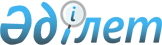 Об утверждении государственного образовательного заказа на дошкольное воспитание и обучение, размера подушевого финансирования и родительской платы на 2014 год
					
			Утративший силу
			
			
		
					Постановление акимата города Костаная Костанайской области от 6 марта 2014 года № 539. Зарегистрировано Департаментом юстиции Костанайской области 11 апреля 2014 года № 4592. Утратило силу постановлением акимата города Костаная Костанайской области от 21 октября 2014 года № 2743

      Сноска. Утратило силу постановлением акимата города Костаная Костанайской области от 21.10.2014 № 2743 (вводится в действие по истечении десяти календарных дней после дня его первого официального опубликования и распространяется на отношения, возникшие с 1 сентября 2014 года).      В соответствии со статьей 31 Закона Республики Казахстана от 23 января 2001 года "О местном государственном управлении и самоуправлении в Республике Казахстан", подпунктом 8-1) пункта 4 статьи 6 Закона Республики Казахстан от 27 июля 2007 года "Об образовании" акимат города Костаная ПОСТАНОВЛЯЕТ:



      1. Утвердить государственный образовательный заказ на дошкольное воспитание и обучение, размер подушевого финансирования и родительской платы в дошкольных организациях образования города Костаная на 2014 год согласно приложениям 1 и 2.



      2. Контроль за исполнением настоящего постановления возложить на заместителя акима города Костаная Калиева М.Ж.



      3. Настоящее постановление вводится в действие по истечении десяти календарных дней после дня его первого официального опубликования и распространяется на отношения, возникшие с 01 января 2014 года.      Аким                                       Г. Нурмухамбетов

Приложение № 1 к     

постановлению акимата  

города Костаная от    

6 марта 2014 года     

№ 539            Государственный образовательный заказ

на дошкольное воспитание и обучение, размер подушевого финансирования и родительской платы в дошкольных организациях

образования города Костаная на 2014 год, финансируемых

за счет средств республиканского бюджета.      Сноска. Приложение 1 в редакции постановления акимата города Костаная Костанайской области от 04.07.2014 № 1628 (вводится в действие по истечении десяти календарных дней после дня его первого официального опубликования и распространяется на отношения, возникшие с 1 апреля 2014 года).

Приложение № 2 к     

постановлению акимата  

города Костаная от   

6 марта 2014 г.    

№ 539           Государственный образовательный заказ

на дошкольное воспитание и обучение, размер

подушевого финансирования и родительской платы в дошкольных

организациях образования города Костаная на 2014 год,

финансируемых за счет местного бюджета.
					© 2012. РГП на ПХВ «Институт законодательства и правовой информации Республики Казахстан» Министерства юстиции Республики Казахстан
				№ п/пАдминистративно-территориальное расположение организаций дошкольного воспитания и обученияКоличество воспитанников организаций дошкольного воспитания и обученияКоличество воспитанников организаций дошкольного воспитания и обученияКоличество воспитанников организаций дошкольного воспитания и обученияРазмер подушевого финансирования в дошкольных организациях образования в месяц (тенге)Размер подушевого финансирования в дошкольных организациях образования в месяц (тенге)Размер подушевого финансирования в дошкольных организациях образования в месяц (тенге)Размер родительской платы в дошкольных организациях образования в месяц (тенге)Размер родительской платы в дошкольных организациях образования в месяц (тенге)Размер родительской платы в дошкольных организациях образования в месяц (тенге)Размер родительской платы в дошкольных организациях образования в месяц (тенге)№ п/пАдминистративно-территориальное расположение организаций дошкольного воспитания и обученияМини-центры, организованные на базе организаций образованияМини-центры, организованные на базе организаций образованияДошкольные организацииМини-центры, организованные на базе организаций образованияМини-центры, организованные на базе организаций образованияДошкольные организацииМини-центры, организованные на базе организаций образованияМини-центры, организованные на базе организаций образованияДошкольные организацииДошкольные организации№ п/пАдминистративно-территориальное расположение организаций дошкольного воспитания и обученияс полным днем пребыванияс неполным днем пребыванияДошкольные организациис полным днем пребыванияс неполным днем пребыванияДошкольные организациис полным днем пребыванияс неполным днем пребыванияясельные группы(до 3-х лет)Дошкольные группы ( от 3-6 лет)1город Костанай5023051299819998955567207980№ п/пАдминистративно- территориальное расположение организаций дошкольного воспитания и обученияНаименование организации дошкольного воспитания и обученияКоличество воспитанниковРазмер подушевого финансирования в расчете на одного воспитанника в месяц (тенге)Размер родительской платы в расчете на одного воспитанника в месяц (тенге)1город КостанайГосударственное коммунальное казенное предприятие "Ясли-сад № 1 акимата города Костаная отдела образования акимата города Костаная"9515500до 3-х лет - 6720

от 3-6 лет 79802город КостанайГосударственное коммунальное казенное предприятие "Ясли-сад № 2 акимата города Костаная отдела образования акимата города Костаная"29017965,5до 3-х лет - 6720

от 3-6 лет 79803город КостанайГосударственное коммунальное казенное предприятие "Ясли-сад № 3 акимата города Костаная отдела образования акимата города Костаная"25515500до 3-х лет - 6720

от 3-6 лет 79804город КостанайГосударственное коммунальное казенное предприятие "Детский-сад № 4 акимата города Костаная отдела образования акимата города Костаная"27033024,6до 3-х лет - 6720

от 3-6 лет 79805город КостанайГосударственное коммунальное казенное предприятие "Ясли-сад № 5 акимата города Костаная отдела образования акимата города Костаная"12915500до 3-х лет - 6720

от 3-6 лет 79806город КостанайГосударственное коммунальное казенное предприятие "Ясли-сад № 6 акимата города Костаная отдела образования акимата города Костаная"33515500до 3-х лет - 6720

от 3-6 лет 79807город КостанайГосударственное коммунальное казенное предприятие "Ясли-сад № 7 акимата города Костаная отдела образования акимата города Костаная"28015500до 3-х лет - 6720

от 3-6 лет 79808город КостанайГосударственное коммунальное казенное предприятие "Ясли-сад № 8 акимата города Костаная отдела образования акимата города Костаная"31015500до 3-х лет - 6720

от 3-6 лет 79809город КостанайГосударственное коммунальное казенное предприятие "Ясли-сад № 9 акимата города Костаная отдела образования акимата города Костаная"33015500до 3-х лет - 6720

от 3-6 лет 798010город КостанайГосударственное коммунальное казенное предприятие "Ясли-сад № 11 акимата города Костаная отдела образования акимата города Костаная"33015500до 3-х лет - 6720

от 3-6 лет 798011город КостанайГосударственное коммунальное казенное предприятие "Ясли-сад № 12 акимата города Костаная отдела образования акимата города Костаная"16915500до 3-х лет - 5880

от 3-6 лет 714012город КостанайГосударственное коммунальное казенное предприятие "Ясли-сад № 13 акимата города Костаная отдела образования акимата города Костаная"17115500до 3-х лет - 6720

от 3-6 лет 798013город КостанайГосударственное коммунальное казенное предприятие "Ясли-сад № 14 акимата города Костаная отдела образования акимата города Костаная"16015500до 3-х лет - 6720

от 3-6 лет 798014город КостанайГосударственное коммунальное казенное предприятие "Ясли-сад № 15 акимата города Костаная отдела образования акимата города Костаная"31816209,1до 3-х лет - 6720

от 3-6 лет 798015город КостанайГосударственное коммунальное казенное предприятие "Ясли-сад № 16 акимата города Костаная отдела образования акимата города Костаная"29215500до 3-х лет - 6720

от 3-6 лет 798016город КостанайГосударственное коммунальное казенное предприятие "Ясли-сад № 27 акимата города Костаная отдела образования акимата города Костаная"37214289до 3-х лет - 6720

от 3-6 лет 798017город КостанайГосударственное коммунальное казенное предприятие "Ясли-сад № 40 акимата города Костаная отдела образования акимата города Костаная"28915747,4до 3-х лет - 6720

от 3-6 лет 798018город КостанайГосударственное коммунальное казенное предприятие "Ясли-сад № 44 акимата города Костаная отдела образования акимата города Костаная"28016128,5до 3-х лет - 6720

от 3-6 лет 798019город КостанайГосударственное коммунальное казенное предприятие "Ясли-сад № 51 акимата города Костаная отдела образования акимата города Костаная"29318180до 3-х лет - 6720

от 3-6 лет 798020город КостанайГосударственное коммунальное казенное предприятие "Ясли-сад № 54 акимата города Костаная отдела образования акимата города Костаная"30519736до 3-х лет - 6720

от 3-6 лет 798021город КостанайГосударственное коммунальное казенное предприятие "Ясли-сад № 61 акимата города Костаная отдела образования акимата города Костаная"39514122,7до 3-х лет - 6720

от 3-6 лет 798022город КостанайГосударственное коммунальное казенное предприятие "Ясли-сад № 69 акимата города Костаная отдела образования акимата города Костаная"10628957,5до 3-х лет - 6720

от 3-6 лет 7980